INDIAN SCHOOL AL WADI AL KABIR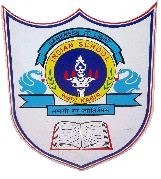 Attempt any Two of the following questions:As the head of the music department of your school, write a letter to Symphony, Music House, Market Road, Ranchi, placing an order for some music instruments. You are Anvita/ Anil Menon of DIPS School, Ranchi. You have been witness to a fatal road accident on your way back from school. You learn that the passengers in the rear could have been saved if they had been wearing their seat belts. Write a letter to the Editor of The Indian Express in about 100-120 words about the importance of wearing seat belts, especially by back-seat passengers in cars. Sign yourself as Varun/ Varsha.You are Revathi /Rahul Naidu of SN Complex, Park Road, Hyderabad. You recently bought a laptop from Crown Electronics, Central Market, Hyderabad. However, it has begun to malfunction within a week of buying it. Write a letter of complaint in 100-120 words to the Manager, listing the problems you are facing and asking him to rectify the problems.(4) Complete the following paragraph by filling in the blanks with help of the given options.Breakfast (a)…………………… a very important meal of the day, as it (b)…………………….. the night long fast. It also helps (c)…………………… improve the body’s metabolism. Unfortunately, it is one meal that people are (d)………………….. likely to miss each day because they are in a hurry to go to school or work.(a) (i) was		(ii) has			(iii) is 			(iv) are(b) (i) broken		(ii) broke		(iii) break		(iv) breaks (c)(i) in			(ii) to			(iii) for			(iv) with(d)( (i) much		(ii) many		(iii) most		(iv) some5. The following paragraph has not been edited. There is one error in each line. Write the error and its correction as shown in the example.															Error 		Correction Time and tide wait for no man was			e.g.	was		isa well know proverb which				(a) ……………….		…………….teach us the importance of time.			(b)………………..		……………If we make use of our time effective, we will never 	(c)………………..		……………have to find reasons to justifications any delay.	(d)…………………		…………….6. Read the conversation given below and complete the passage that follows:Wife 		: Our servant has run away.Husband 	: Is anything missing?Wife 		: Yes, my gold watch.Husband 	: Where did you keep it?Wife 		: On the dressing table.Wife told her husband that (a)………………………………………………. Husband asked the wife (b)………………………………………………………. The wife told him that (c)……………………………………………………….. . The husband then asked her where (d)……………………………………………… .the wife replied that she kept on the dressing table as usual.7. Rearrange the following groups of words and phrases to make meaningful sentences.(a) relieves /soul/ laughter /and amuses/ a depressed(b) an antidote / it / and / is / to stress / pain (c) for toning up / a good / facial muscles  / it / exercise / is (d) body functions / it / and / stabilises / blood circulation /improves (e) laughing / at others / however /be / should / avoided (f) have /obesity /changing / among / lifestyles /children / contributed to (g) fast foods/ their /making / children /are /staple diet(h) need /that /get / healthy/ we/ food /to ensure /our /children8. In the passage given below, one word has been omitted in each line. Write the missing word along with the word that comes before and the word that comes after it in the space provided. Do not copy the whole passage.							Before 		Word		Afterit is made two Sanskrit words			………….		…………..		……………which means that I bow you.			………….		…………..		……………The palms joined and the 			………….		…………..		……………head slightly bowed.				…………..		…………..		……………This is not just polite greeting 			……………	……………	…………….People believe it be a way 			…………….	…………….	……………..Of being happy prosperous.			……………..	………………	……………..Class: XDepartment: ENGLISHDate of submission:10-8-2019Worksheet No:	1Topic: HOLIDAY PROJECTNote: